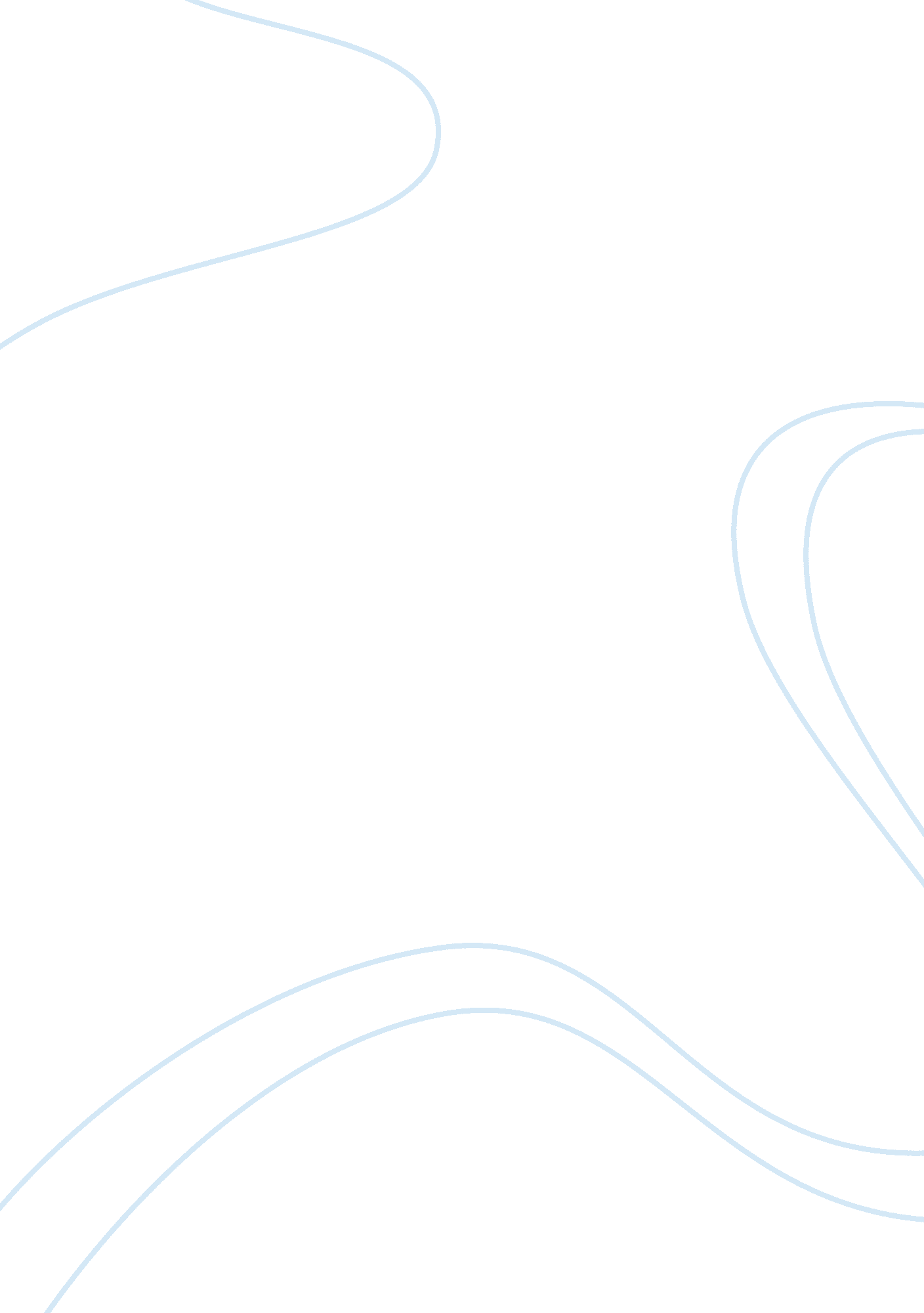 How to read your palm printHealth & Medicine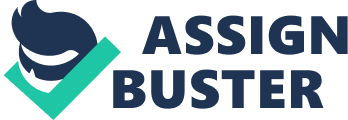 Have you ever heard that we can know some of our physical and mental condition just through reading our palm prints? (Chinese student: So did your parents bring you to any master to analyze your palm print when you just a little kids?) However, my mother took me to find a people so-called master and to read my palm print. First, I didn’t believe it because it is sounds ridiculous that you can know your body just through reading your palm prints especially as the development of science. But, on the other hand, reading palm print has been circulating thousands of years in China so maybe we have no reason to deny it and it would not be a fantastic talk. As the art of healthcare of traditional Chinese medicine is more and more hot these days, reading palm print becomes more and more popular. So believe it or not now, I will tell you how to read your palm print. In traditional Chinese medical science, people consider that human body is an organic whole. Every part of your body has close connection with your internal organs. If these parts of your body have some pathological changes, it can be reflected on some part of your body, and the palm prints are regarded as the window of your body and can reflect your internal conditions sensitively. And now, let us learn how to read it. First, raise your hands and your left hand represents your inborn condition, and your right hand represents your postnatal development. Because the time limit I just teach you some main lines on your palm. 1. This one is your lifeline. It not means your life span but means how strong is your vitality. If the extent is large here that means you are vigorous, adversely, your body is feeble and you are easy to feel tired. If you have chain shaped prints here, in your childhood you may weak and sickish. 2. If you have this tassels shaped print on the end of your lifeline, when you become the aged you should avoid senile diseases. If you have insular-form print on your lifeline, it means you may sick in some period. 3. This one is your wisdom line. It is the paramount line in your hand. If your wisdom line is deep and thin, you will own a smart mind and easily concentrate on something. On the contrary, if you have insular prints on your wisdom line, it means you have a bad memory and it is hard to concentrate for you. 4. If these two lines is connected together, and links some distance it means you are prudent and well-advised. If they connected too long means you are apprehensive and indecisive. If they are not connected such as mine, it means you are fearless and too outgoing. 5. This is your sentiment line. If your sentiment line is bending down here it means your love is self-willed and you will seize your love by any kind of means. If it is bending up here means you are willing to sacrifice for love. If your sentiment line is deep and thin，your emotion is exquisite and if it is thick and shallow, your emotion is straightforward. If you have the plume shaped print here, it means you are passionate, and if the plume shaped print just has one side up the line means you are tactful and flexible. If you have insular form here means you have problem in your eyes. I have it and I have shortsightedness and astigmia. If it breaks you may meet setback on your emotion. 6. This is your career line and if you have two lines you can consider developing bywork. 7. This is health line. If you have no this line, that means you are very healthy. If your health line is off and on, it means digestive system is not good. If it is chain shaped means respiratory system is not good. 8. These are wealth line and on the second knuckle of your thumb. The more the prints here, the more wealth you may accumulate. There still have many lines on your palm and I just pick out some of them because of the time limit. Don’t take it so serious because you still the master of your future. However, reading palm prints is a profound knowledge and I can not tell all of them because it may take me many days to talk about it. I just want to teach you a new way to understand your body. 